Coordinación académica 2012.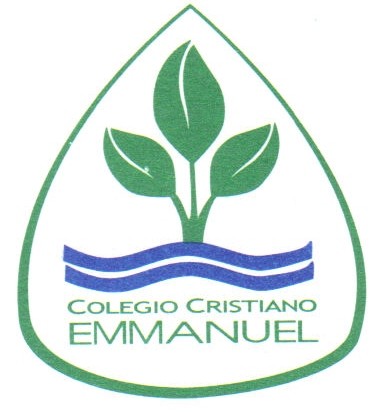 Enseñanza media.Nivel TaxonómicoSubraye el verboA utilizarNúmero de la PreguntaTipo de ítemPuntajeRecordarConocerReconocer, identificar, indicar, encontrar, señalar, definir, evocar y recuperar.ComprenderTraducir, parafrasear, representar, definir, ejemplificar, ilustrar, clasificar, categorizar, ordenar, secuenciar, resumir, concluir, predecir, extrapolar, interpolar, comprar, explicar.AplicarEjecutar, implementar, calcular, clasificar, demostrar, desarrollar, diagramar, elegir, emplear, generalizar, medir, operar, producir, usar, utilizar.AnalizarDiferenciar, discriminar, distinguir, seleccionar, focalizar, organizar, estructural, integrar, inferir, atribuir, conjeturarEvaluarChequear, criticar, opinar, argumentar, clasificar, criticar, decidir, determinar, fundamentar, justificar, seleccionar, valorar.Crear SintetizarGenerar, planificar, diseñar, producir, escribir.